АДМИНИСТРАЦИЯ МУНИЦИПАЛЬНОГО ОБРАЗОВАНИЯНАЗИЕВСКОЕ ГОРОДСКОЕ ПОСЕЛЕНИЕКИРОВСКОГО МУНИЦИПАЛЬНОГО РАЙОНА ЛЕНИНГРАДСКОЙ ОБЛАСТИП О С Т А Н О В Л Е Н И Еот 26  сентября 2017 года № 217О внесении изменений в постановление администрации МО Назиевское городское поселение от 13 июля 2015  года  №188 «Об утверждении муниципальной программы «Борьба с борщевиком Сосновского на территории муниципального образования  Назиевское  городское  поселение Кировского муниципального района Ленинградской области на 2016-2020 годы»  В соответствии с Федеральным законом от 6 октября 2003 года № 131-ФЗ «Об общих принципах организации местного самоуправления в Российской Федерации», Федеральным законом от 10 января 2002 года  №  7-ФЗ  «Об охране окружающей среды» и  в целях предотвращения массового распространения борщевика Сосновского на территории поселения:         1. Внести изменения в приложение к постановлению администрации МО Назиевское городское поселение, приложения №1, №2, №3 к программе, утвержденной  постановлением администрации МО Назиевское городское поселение от 13.07.2015г. №188 «Об утверждении муниципальной программы «Борьба с борщевиком Сосновского на территории муниципального образования  Назиевское  городское  поселение Кировского муниципального района Ленинградской области на 2016-2020 годы» - муниципальную программу «Борьба  с  борщевиком  Сосновского  на территории муниципального образования Назиевское городское поселение Кировского муниципального района Ленинградской области на 2016-2020 годы»  читать в новой редакции согласно приложению к настоящему постановлению.          2. Постановление  вступает в силу с момента его официального опубликования.Глава   администрации                                                              О.И. КибановРазослано: дело, Комитет финансов, официальный сайт МО Назиевское городское поселение.ПРИЛОЖЕНИЕк   постановлению администрацииМО Назиевское городское поселениеот 13.07.2015 г. № 188( в редакции постановления От 26 сентября 2017 года №217)Паспорт муниципальной программы«Борьба  с  борщевиком  Сосновского  на территории муниципального образования Назиевское городское поселение Кировского муниципального района Ленинградской области на 2016-2020 годы»1.  Характеристика проблемы Борщевик  Сосновского  с  1960-х   культивировался  во  многих  регионах  России  как  перспективная  кормовая  культура, выведенная  исследователем  флоры  Кавказа  Сосновским  Д.И.Листья  и  плоды  борщевика  богаты  эфирными  маслами,  содержащими  фурокумарины – фотосенсибилизирующие  вещества. При  попадании  на  кожу  эти  вещества  ослабляют  ее  устойчивость  против  ультрафиолетового  излучения.  После  контакта  с  растением,  особенно  в  солнечные  дни,  на  коже  может  появиться  ожог  1-3-й  степени. Особая  опасность  заключается  в  том,  что  после  прикосновения  к  растению  поражение  может  не  сразу,  через  день-два.В  некоторых  случаях  сок  борщевика  Сосновского  может  вызвать  у  человека токсикологическое  отравление,  которое  сопровождается  нарушением  работы  нервной  системы  и  сердечной  мышцы.  Растение  является  серьезной угрозой  для  здоровья  человека.Также  в  растении  содержатся  биологически  активные  вещества – фитоэстрогены,  которые  могут  вызывать  расстройство  воспроизводительной  функции  у  животных.         В  настоящее  время  борщевик  Сосновского  интенсивно распространяется  на  заброшенных  землях,  откосах  мелиоративных  каналов,  обочинах  дорог. Борщевик  Сосновского  устойчив  к  неблагоприятным  климатическим  условиям,  активно  подавляет  произрастание  других  видов  растений,  вытесняет  естественную  растительность,  а  также  может  образовывать  насаждения  различной  плотности  площадью от  нескольких  квадратных  метров  до  нескольких  гектаров.        Борщевик  Сосновского  (далее борщевик)  снижает  ценность  земельных  ресурсов  и  наносит  вред  окружающей  среде. Прогноз  дальнейшего  распространения  борщевика  на  территории  Кировского  района  показывает,  что  через  пять-семь  лет   40%  земель в  природных  ландшафтах  и  20%  сельскохозяйственных  земель  может  быть  засорено  борщевиком.  Поэтому  в  настоящее  время  борьба  с  этим  опасным  растением  приобретает  особую  актуальность.В результате  предварительного  обследования  территории МО        Назиевское городское поселение выявлена засоренная территория – участки земель в д.Городище – 12 га., д.Васильково – 5 га., д.Подолье – 5 га.Комплекс  мероприятий  по  уничтожению  борщевика  включает  в  себя:     - проведение  подготовительных  работ  по  борьбе  с  борщевиком;     - выполнение  работ  по  локализации  и  ликвидации  очагов  распространения  борщевика:     - химическими  методами (опрыскивание  очагов  гербицидами  и  арборицидами  в  соответствии  действующим  справочником  пестицидов  и  агрохимикатов,  разрешенных  к  применению  на  территории  Российской  Федерации);     - механическими  методами (скашивание  вегетативной  массы  борщевика,  уборка  сухих  растений, в  некоторых  случаях  выкапывание  корневой  системы);     - агротехническими  методами (обработка  почвы, посев  многолетних  трав  и  др.)2. Основные цели и задачи Программы       Целью Программы является локализация  и  ликвидация  очагов  распространения  борщевика  Сосновского на  территории МО Назиевское городское поселение,  исключение  случаев  травматизма  среди  населения.      Основными  задачами  Программы  является сохранение  и  восстановление  земельных  ресурсов.  3. Сроки реализации Программы      Реализацию муниципальной программы «Борьба  с  борщевиком  Сосновского  на территории муниципального образования Назиевское городское поселение Кировского муниципального района Ленинградской области на 2016-2020 годы»  предполагается осуществить в 2016-2020 годах. 4. Основные мероприятия ПрограммыОсновные мероприятия муниципальной программы «Борьба  с  борщевиком  Сосновского  на территории муниципального образования Назиевское городское поселение Кировского муниципального района Ленинградской области на 2016-2020 годы» направлены на локализацию  и  ликвидацию  очагов  распространения  борщевика  Сосновского на  территории МО Назиевское городское поселение,  исключение  случаев  травматизма  среди  населения, (приложение).5. Ресурсное обеспечение ПрограммыПрограмма реализуется за счет средств бюджета Ленинградской области и  средств бюджета муниципального образования Назиевское городское поселение Кировского муниципального района Ленинградской области.6. Ожидаемые результаты реализации Программы	Реализация  мероприятий муниципальной программы «Борьба  с  борщевиком  Сосновского  на территории муниципального образования Назиевское городское поселение Кировского муниципального района Ленинградской области на 2016-2020 годы» будет способствовать ликвидации угрозы неконтролируемого  распространения  борщевика  на  территории  МО Назиевское городское поселение; уничтожению борщевика на землях населенных пунктов, входящих в состав МО Назиевское городское поселение; исключению случаев травматизма среди населения.                                                                                                                                                                          Приложение N1 к ПрограммеФормапланируемых результатов реализации муниципальной программы «Борьба  с  борщевиком  Сосновского  на территории муниципального образования Назиевское городское поселение Кировского муниципального района Ленинградской области на 2016-2020 годы»Приложение N 2 к ПрограммеФормапредставления обоснования финансовых ресурсов, необходимых для реализации мероприятий программы «Борьба с борщевиком Сосновского на территории муниципального образования Назиевское городское поселение Кировского муниципального района Ленинградской области на 2016-2020 годы»Приложение N 3 к Программе Перечень мероприятий программы«Борьба  с  борщевиком  Сосновского  на территории муниципального образования Назиевское городское поселение Кировского муниципального района Ленинградской области на 2016-2020 годы»Наименование муниципальной 
программы                  Муниципальная программа  «Борьба  с  борщевиком  Сосновского  на территории муниципального образования Назиевское городское поселение Кировского муниципального района Ленинградской области на 2016-2020 годы»Муниципальная программа  «Борьба  с  борщевиком  Сосновского  на территории муниципального образования Назиевское городское поселение Кировского муниципального района Ленинградской области на 2016-2020 годы»Муниципальная программа  «Борьба  с  борщевиком  Сосновского  на территории муниципального образования Назиевское городское поселение Кировского муниципального района Ленинградской области на 2016-2020 годы»Муниципальная программа  «Борьба  с  борщевиком  Сосновского  на территории муниципального образования Назиевское городское поселение Кировского муниципального района Ленинградской области на 2016-2020 годы»Муниципальная программа  «Борьба  с  борщевиком  Сосновского  на территории муниципального образования Назиевское городское поселение Кировского муниципального района Ленинградской области на 2016-2020 годы»Муниципальная программа  «Борьба  с  борщевиком  Сосновского  на территории муниципального образования Назиевское городское поселение Кировского муниципального района Ленинградской области на 2016-2020 годы»Цели муниципальной         
программы                  Локализация  и  ликвидация  очагов  распространения  борщевика  Сосновского на  территории МО Назиевское городское поселение,  исключение  случаев  травматизма  среди  населения.Локализация  и  ликвидация  очагов  распространения  борщевика  Сосновского на  территории МО Назиевское городское поселение,  исключение  случаев  травматизма  среди  населения.Локализация  и  ликвидация  очагов  распространения  борщевика  Сосновского на  территории МО Назиевское городское поселение,  исключение  случаев  травматизма  среди  населения.Локализация  и  ликвидация  очагов  распространения  борщевика  Сосновского на  территории МО Назиевское городское поселение,  исключение  случаев  травматизма  среди  населения.Локализация  и  ликвидация  очагов  распространения  борщевика  Сосновского на  территории МО Назиевское городское поселение,  исключение  случаев  травматизма  среди  населения.Локализация  и  ликвидация  очагов  распространения  борщевика  Сосновского на  территории МО Назиевское городское поселение,  исключение  случаев  травматизма  среди  населения.Задачи муниципальной       
программы                  Сохранение  и  восстановление  земельных  ресурсов. Проведение полного комплекса организационно-хозяйственных, химических, механических мер борьбы на площадях, засоренных борщевиком Сосновского; проведение разъяснительной работы среди населения о способах механического и химического уничтожения борщевика Сосновского и соблюдении предосторожности при борьбе с ним; предотвращение распространения борщевика Сосновского на территории поселения; исключение случаев травматизма среди населения.Сохранение  и  восстановление  земельных  ресурсов. Проведение полного комплекса организационно-хозяйственных, химических, механических мер борьбы на площадях, засоренных борщевиком Сосновского; проведение разъяснительной работы среди населения о способах механического и химического уничтожения борщевика Сосновского и соблюдении предосторожности при борьбе с ним; предотвращение распространения борщевика Сосновского на территории поселения; исключение случаев травматизма среди населения.Сохранение  и  восстановление  земельных  ресурсов. Проведение полного комплекса организационно-хозяйственных, химических, механических мер борьбы на площадях, засоренных борщевиком Сосновского; проведение разъяснительной работы среди населения о способах механического и химического уничтожения борщевика Сосновского и соблюдении предосторожности при борьбе с ним; предотвращение распространения борщевика Сосновского на территории поселения; исключение случаев травматизма среди населения.Сохранение  и  восстановление  земельных  ресурсов. Проведение полного комплекса организационно-хозяйственных, химических, механических мер борьбы на площадях, засоренных борщевиком Сосновского; проведение разъяснительной работы среди населения о способах механического и химического уничтожения борщевика Сосновского и соблюдении предосторожности при борьбе с ним; предотвращение распространения борщевика Сосновского на территории поселения; исключение случаев травматизма среди населения.Сохранение  и  восстановление  земельных  ресурсов. Проведение полного комплекса организационно-хозяйственных, химических, механических мер борьбы на площадях, засоренных борщевиком Сосновского; проведение разъяснительной работы среди населения о способах механического и химического уничтожения борщевика Сосновского и соблюдении предосторожности при борьбе с ним; предотвращение распространения борщевика Сосновского на территории поселения; исключение случаев травматизма среди населения.Сохранение  и  восстановление  земельных  ресурсов. Проведение полного комплекса организационно-хозяйственных, химических, механических мер борьбы на площадях, засоренных борщевиком Сосновского; проведение разъяснительной работы среди населения о способах механического и химического уничтожения борщевика Сосновского и соблюдении предосторожности при борьбе с ним; предотвращение распространения борщевика Сосновского на территории поселения; исключение случаев травматизма среди населения.Исполнитель муниципальной     
программы         Администрация МО Назиевское городское поселениеАдминистрация МО Назиевское городское поселениеАдминистрация МО Назиевское городское поселениеАдминистрация МО Назиевское городское поселениеАдминистрация МО Назиевское городское поселениеАдминистрация МО Назиевское городское поселениеСоисполнитель муниципальной  
программы     Правительство Ленинградской областиПравительство Ленинградской областиПравительство Ленинградской областиПравительство Ленинградской областиПравительство Ленинградской областиПравительство Ленинградской областиСроки реализации           
муниципальной программы    2016-2020 года2016-2020 года2016-2020 года2016-2020 года2016-2020 года2016-2020 годаИсточники финансирования   
муниципальной программы,   
в том числе по годам:      Расходы (тыс. рублей)                                   Расходы (тыс. рублей)                                   Расходы (тыс. рублей)                                   Расходы (тыс. рублей)                                   Расходы (тыс. рублей)                                   Расходы (тыс. рублей)                                   Источники финансирования   
муниципальной программы,   
в том числе по годам:      Всего2016 год2017 год2018 год2019 год2020 годСредства бюджета поселения        250,0           0         24,0         50,0         76,0           100,0Средства областного бюджетаСредства федерального      
бюджета                    Внебюджетные средства      Планируемые результаты     
реализации муниципальной   
программы                  1. Ликвидация  угрозы  неконтролируемого  распространения  борщевика  на  территории  МО Назиевское городское поселение. 2. Уничтожение борщевика на землях населенных пунктов, входящих в состав МО Назиевское городское поселение.3. Исключение случаев травматизма среди населения.1. Ликвидация  угрозы  неконтролируемого  распространения  борщевика  на  территории  МО Назиевское городское поселение. 2. Уничтожение борщевика на землях населенных пунктов, входящих в состав МО Назиевское городское поселение.3. Исключение случаев травматизма среди населения.1. Ликвидация  угрозы  неконтролируемого  распространения  борщевика  на  территории  МО Назиевское городское поселение. 2. Уничтожение борщевика на землях населенных пунктов, входящих в состав МО Назиевское городское поселение.3. Исключение случаев травматизма среди населения.1. Ликвидация  угрозы  неконтролируемого  распространения  борщевика  на  территории  МО Назиевское городское поселение. 2. Уничтожение борщевика на землях населенных пунктов, входящих в состав МО Назиевское городское поселение.3. Исключение случаев травматизма среди населения.1. Ликвидация  угрозы  неконтролируемого  распространения  борщевика  на  территории  МО Назиевское городское поселение. 2. Уничтожение борщевика на землях населенных пунктов, входящих в состав МО Назиевское городское поселение.3. Исключение случаев травматизма среди населения.1. Ликвидация  угрозы  неконтролируемого  распространения  борщевика  на  территории  МО Назиевское городское поселение. 2. Уничтожение борщевика на землях населенных пунктов, входящих в состав МО Назиевское городское поселение.3. Исключение случаев травматизма среди населения.N  
п/пЗадачи,      
направленные 
на достижение
целиПланируемый объем   
финансирования      
на решение данной   
задачи (тыс. руб.)Планируемый объем   
финансирования      
на решение данной   
задачи (тыс. руб.)Количественные 
и/ или         
качественные   
целевые        
показатели,    
характеризующие
достижение     
целей и решение
задачЕдиница  
измеренияОценка базового      
значения     
показателя   
(на начало   
реализации   
подпрограммы)Планируемое значение показателя по годам          
реализацииПланируемое значение показателя по годам          
реализацииПланируемое значение показателя по годам          
реализацииПланируемое значение показателя по годам          
реализацииПланируемое значение показателя по годам          
реализацииN  
п/пЗадачи,      
направленные 
на достижение
целиБюджет    
поселенияДругие   
источникиКоличественные 
и/ или         
качественные   
целевые        
показатели,    
характеризующие
достижение     
целей и решение
задачЕдиница  
измеренияОценка базового      
значения     
показателя   
(на начало   
реализации   
подпрограммы) 2016 год 2017 год 2018 год 2019 год 2020 год1. Сохранение  и  восстановление  земельных  ресурсов     250,01)   Количество введенных в оборот сельскохозяйственных земель на территории МО Назиевское городское поселение    га        22    0     0    6    6    101. Сохранение  и  восстановление  земельных  ресурсов     250,0) Отсутствие случаев травматизма у людей по сравнению с предыдущим годомединиц       0      0   0    0   0   0Наименование  
мероприятия   
программы     
(подпрограммы)
Источник      
финансирования
Расчет       
необходимых  
финансовых   
ресурсов     
на реализацию
мероприятия  (тыс.руб.)
Общий объем   
финансовых    
ресурсов,     
необходимых   
для реализации
мероприятия,  в том числе   
по годам (тыс.руб.)Эксплуатационные
расходы,        
возникающие     
в результате    
реализации      
мероприятия 1. Проведение обследования территории МО Назиевское городское поселение на засоренность борщевиком Сосновского, составление карты-схемы засоренностиСредства бюджета поселения0-26,0 в годОбщий объем на период действия программы (2016-2020гг) – 50,0В т.ч.:2016г – 02017г – 24,02018г – 0,02019г – 26,02020г – 0,00,02. Мероприятия по уничтожению борщевика: Механический метод – многократное скашивание (не менее 3 раз за сезон), начиная с фазы розетки и до начала бутонизации.Химический метод – применение гербицидов сплошного действия на заросших участках 2 раза (май, июнь) – Химическая обработка борщевика (2-3 раза по мере отрастания борщевика)Средства бюджета поселения0-100,0 в год Общий объем на период действия программы (2016-2020гг) – 200,0В т.ч.:2016г – 02017г – 0,02018г – 50,02019г – 50,02020г – 100,00,0N   
п/п Мероприятия по
реализации    
программы     
Источники     
финансированияСрок       
исполнения 
мероприятияОбъем         
финансирования
мероприятия   
в текущем     
финансовом    
году (тыс.    
руб.) *Всего
(тыс.
руб.)Объем финансирования по годам (тыс. руб.)Объем финансирования по годам (тыс. руб.)Объем финансирования по годам (тыс. руб.)Объем финансирования по годам (тыс. руб.)Объем финансирования по годам (тыс. руб.)Ответственный 
за выполнение 
мероприятия   
программы     
(подпрограммы)Планируемые   
результаты    
выполнения    
мероприятий   
про граммы    
(подпрограммы)N   
п/п Мероприятия по
реализации    
программы     
Источники     
финансированияСрок       
исполнения 
мероприятияОбъем         
финансирования
мероприятия   
в текущем     
финансовом    
году (тыс.    
руб.) *Всего
(тыс.
руб.) 2016 год2017 год2018 год2019 год2020 годОтветственный 
за выполнение 
мероприятия   
программы     
(подпрограммы)Планируемые   
результаты    
выполнения    
мероприятий   
про граммы    
(подпрограммы)  1 245678910111213141.    Проведение обследования территории МО Назиевскре городское поселение на засоренность борщевиком Сосновского, составление карты-схемы засоренностиИтого      2016-20201.    Проведение обследования территории МО Назиевскре городское поселение на засоренность борщевиком Сосновского, составление карты-схемы засоренностиСредства      
бюджетапоселения        50,0      0    24,0     0,0      26,0   0,0Администрация МО Назиевское городское поселениеУстановление ореола засоренности борщевиком Сосновского, составление карты-схемы засоренности1.    Проведение обследования территории МО Назиевскре городское поселение на засоренность борщевиком Сосновского, составление карты-схемы засоренностиСредства      
бюджета       
Ленинградской области1.    Проведение обследования территории МО Назиевскре городское поселение на засоренность борщевиком Сосновского, составление карты-схемы засоренностиСредства      
федерального  
бюджета1.    Проведение обследования территории МО Назиевскре городское поселение на засоренность борщевиком Сосновского, составление карты-схемы засоренностиВнебюджетные  
источники2Мероприятия по уничтожению борщевика:Механический метод -  многократное скашивание (не менее 3 раз за сезон), начиная с фазы розетки и до начала бутонизации.Химический метод - применение гербицидов сплошного действия на заросших участках 2 раза (май, июнь)- Химическая  обработка борщевика (2-3 раза по мере отрастания борщевика)Итого2Мероприятия по уничтожению борщевика:Механический метод -  многократное скашивание (не менее 3 раз за сезон), начиная с фазы розетки и до начала бутонизации.Химический метод - применение гербицидов сплошного действия на заросших участках 2 раза (май, июнь)- Химическая  обработка борщевика (2-3 раза по мере отрастания борщевика)Средства      
бюджетапоселения200,000,050,050,0100,0Администрация МО Назиевское городское поселение2Мероприятия по уничтожению борщевика:Механический метод -  многократное скашивание (не менее 3 раз за сезон), начиная с фазы розетки и до начала бутонизации.Химический метод - применение гербицидов сплошного действия на заросших участках 2 раза (май, июнь)- Химическая  обработка борщевика (2-3 раза по мере отрастания борщевика)Средства      
бюджета       
Ленинградскойобласти2Мероприятия по уничтожению борщевика:Механический метод -  многократное скашивание (не менее 3 раз за сезон), начиная с фазы розетки и до начала бутонизации.Химический метод - применение гербицидов сплошного действия на заросших участках 2 раза (май, июнь)- Химическая  обработка борщевика (2-3 раза по мере отрастания борщевика)Средства      
федерального  
бюджета2Мероприятия по уничтожению борщевика:Механический метод -  многократное скашивание (не менее 3 раз за сезон), начиная с фазы розетки и до начала бутонизации.Химический метод - применение гербицидов сплошного действия на заросших участках 2 раза (май, июнь)- Химическая  обработка борщевика (2-3 раза по мере отрастания борщевика)Внебюджетные  
источники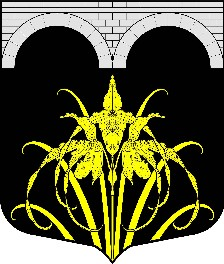 